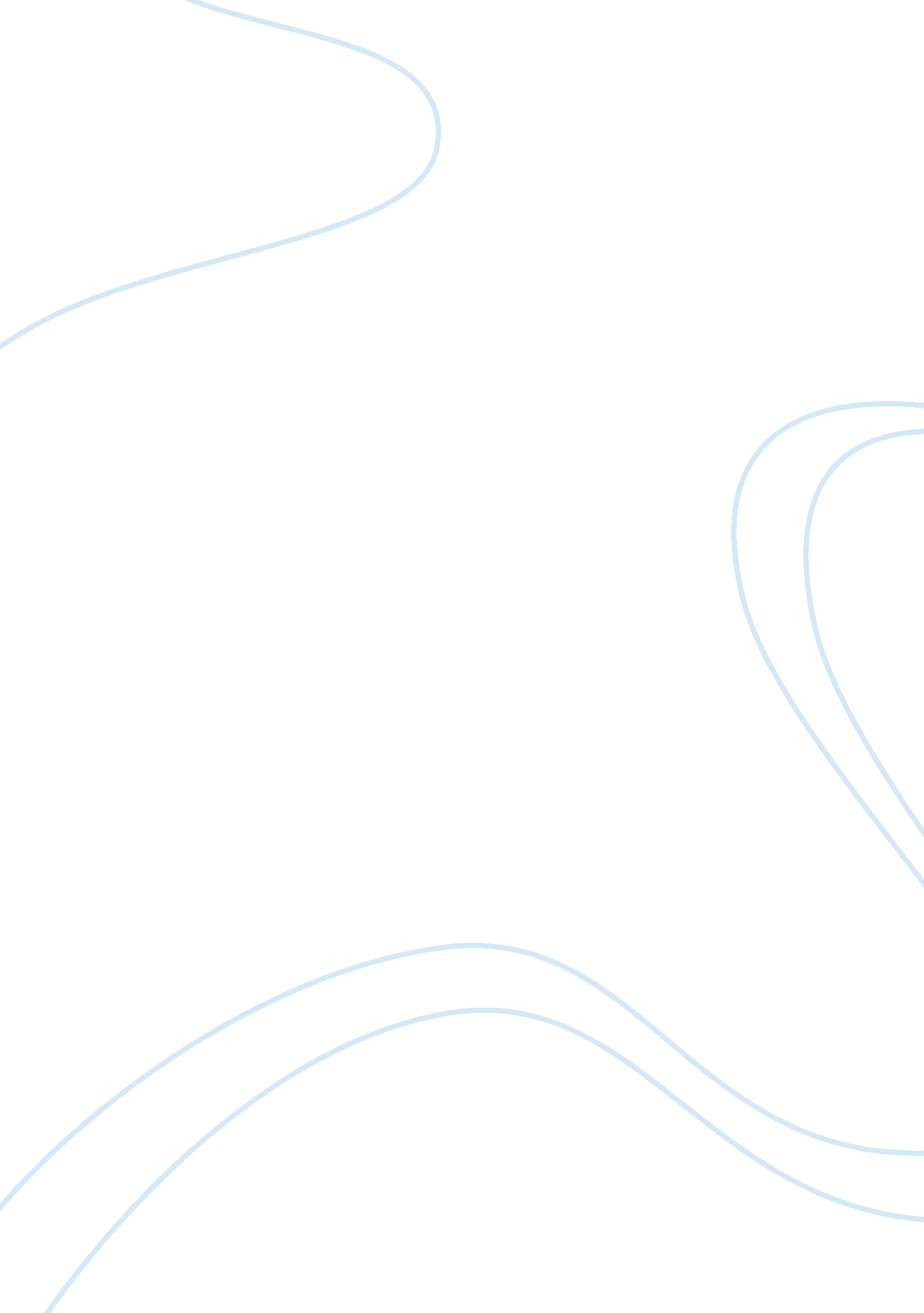 The keeping with the 5th annual fileLife, Friendship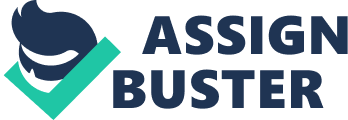 The backing/ argument for  professionals aiding in a patients death better known as physician assisted suicide death (PAS) consists of two in-particular, but similar arguments: the argument from suffering and the argument of autonomy. The argument from suffering asserts that it is cruel to pressure a death patient whose ache cannot be managed with medicinal drug to keep living. it’s miles plain that many terminally sick sufferers die in terrible ache. The well-known guide study observed that 50% of conscious sufferers who died in the clinic skilled slight to excessive pain inside the last 3 days of existence. loss of life is horrific sufficient; why ought to someone ought to die in ache? We do no longer permit loss of life animals to suffer; we put them out in their misery. Why now not do the equal for humans? In one of the very few states in the united states, the state known as “ Oregon” restricts doctor Assisted Suicide (PAS) to competent people who have requested it. yet as many have stated, if the justification for (PAS) is suffering, why limit it to in a position individuals? suffering is not limited to folks who are capable to request loss of life: toddlers, humans with developmental disabilities, and the aged senile also can experience agonising and irremediable ache. Nor does the argument from suffering observe best to patients who are terminally unwell. indeed, if it’s far cruel to pressure a person to go on dwelling who will die shortly besides, it would appear to be even extra cruel to pressure someone to bear suffering for an extended duration. despite the fact that suffering is a prominent justification given for legalising physician Assisted Suicide, it is not best or even commonly physical ache that leads patients to request it. in keeping with the 5th Annual file on Oregon’s demise with Dignity Act: “. .. affected person requests for lethal medicinal drugs stemmed from more than one issues related to autonomy and control on the give up of lifestyles. The three maximum usually referred to quit-of-life worries during 2002 had been: loss of autonomy, a lowering potential to take part in activities that made existence enjoyable, and dropping control of bodily functions.” furthermore, the strongest argument for legalisation of PAS is Autonomy. The view that autonomy associated issues had been greater outstanding than fears of ache amongst Oregonians soliciting for doctor Assisted Suicide turned into confirmed with the aid of a have a look at published within the journal of Palliative medicinal drug in June 2003. “ Being on top of things and not depending on different humans is the most important component for them in their death days,” said Dr Linda Ganzini, a psychiatrist at Oregon health & technological know-how university who led the take a look at. This became exemplified by one affected person quoted with the aid of her doctor as saying: “ I need to do it on my terms. I need to select the vicinity and time. I need my friends to be there. and i don’t need to linger and dwindle and rot in front of myself”. If suffering is not the idea for the general public’s request, then we have to ask: does the argument from autonomy justify PAS? This relies upon on how one knows autonomy. Autonomy is once in a while conceived as a widespread proper to make one’s own decisions and picks, so long as one isn’t always harming or violating the rights of others. (The classic declaration of this right is given by way of John Stuart Mill in On Liberty.) Conceived in this extensive way, it could include any range of rights, inclusive of viewing pornography, taking tablets, having multiple spouses, and so on. but I do not suppose that the autonomy primarily based argument for doctor Assisted Suicide is conceived simply as a function of the wider right to live as one pleases, within harm precept constraints. as a substitute, the precept underlying the argument from autonomy is that “ every able individual has the proper to make momentous non-public decisions which invoke fundamental non secular or philosophical convictions approximately lifestyles’s fee for himself”. dying is a number of the maximum huge activities of a person’s life, “ the very last act of existence’s drama” which have to “ mirror our very own convictions, the ones we’ve tried to live by means of, no longer the convictions of others compelled on us in our maximum susceptible moment”. but, if autonomy is the basis for a proper to PAS, why should this right be restricted to the ones who have a terminal infection? can’t forcing someone to keep dwelling under conditions she or he reveals insufferable also be a contradiction of his existence, and an odious form of tyranny? This point became made by way of an American choose: “ The youth the middle aged and the elderly who choose suicide also are expressing their perspectives of lifestyles, meaning, the universe, and existence; they are additionally asserting their private liberty. If at the heart of the freedom blanketed with the aid of the Fourteenth change is that this uncharitable capability to agree with and to behave on one’s inner most beliefs about existence, the right to suicide and the proper to help in suicide are the prerogative of at least each sane grownup. The try to restriction such rights to the terminally sick is illusory.” 